      РАСПОРЯЖЕНИЕ                           29 декабря 2020 года №35О назначении лиц, ответственных за осуществление электронного
документооборота при работе с компонентами государственной
интегрированной информационной системы управления
общественными финансами «Электронный бюджет»В целях организации работ по предоставлению доступа к компонентам государственной интегрированной информационной системы управления общественными финансами «Электронный бюджет» (далее - система «Электронный бюджет») сотрудникам Администрации сельского поселения Султанбековский сельсовет муниципального района Аскинский район Республики Башкортостан:Утвердить прилагаемый перечень уполномоченных лиц, наделенных правом подписи с использованием усиленной квалифицированной электронной подписи на едином портале бюджетной системы Российской Федерации и ответственных за выполнение мероприятий по размещению информации на едином портале.Возложить на лиц, указанных в пункте 1 настоящего распоряжения, персональную ответственность за:безопасность ключевой информации, ее сохранность, неразглашение и нераспространение;соблюдение требований безопасности к автоматизированному рабочему месту, с которого осуществляется доступ к подсистемам и компонентам системы «Электронный бюджет».3.Контроль за исполнением настоящего распоряжения оставляю за собой.Глава сельского поселения                                           Ф.Ф. Шарафутдинов.Утвержденраспоряжением Администрации СП Султанбековский сельсовет МР Аскинский район РБ от 29 декабря 2020 г. №35ПЕРЕЧЕНЬуполномоченных лиц, наделенных правом подписи с использованием
усиленной квалифицированной электронной подписи на едином портале
бюджетной системы Российской Федерации и ответственных за выполнение
мероприятий по размещению информации на едином порталеБАШҠОРТОСТАН РЕСПУБЛИКАҺЫАСҠЫН  РАЙОНЫМУНИЦИПАЛЬ РАЙОНЫНЫҢСОЛТАНБӘК АУЫЛ СОВЕТЫАУЫЛ  БИЛӘМӘҺЕ ХАКИМИӘТЕ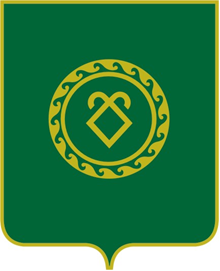 АДМИНИСТРАЦИЯСЕЛЬСКОГО ПОСЕЛЕНИЯСУЛТАНБЕКОВСКИЙ СЕЛЬСОВЕТМУНИЦИПАЛЬНОГО РАЙОНААСКИНСКИЙ РАЙОНРЕСПУБЛИКА  БАШКОРТОСТАНПодразделениеПодразделениеРуководствоРуководствоДолжностьДолжностьГлава сельского поселенияГлава сельского поселенияФИОФИОШарафутдинов Фаниль ФангатовичШарафутдинов Фаниль ФангатовичПеречень полномочий на Едином портале бюджетной системы Российской ФедерацииПеречень полномочий на Едином портале бюджетной системы Российской ФедерацииПеречень полномочий на Едином портале бюджетной системы Российской ФедерацииПеречень полномочий на Едином портале бюджетной системы Российской Федерацииучастников системы «Электронный бюджет»участников системы «Электронный бюджет»участников системы «Электронный бюджет»участников системы «Электронный бюджет»1. Формирование и предоставление информации для обработки и публикации использованием единого портала1. Формирование и предоставление информации для обработки и публикации использованием единого портала1. Формирование и предоставление информации для обработки и публикации использованием единого портала1. Формирование и предоставление информации для обработки и публикации использованием единого порталаВвод данныхСогласованиеУтверждениеПросмотрДобавитьДобавитьДобавитьДобавить2. Формирование запроса на снятие с публикации опубликованной информации и перемещение вархив неактуальной информации2. Формирование запроса на снятие с публикации опубликованной информации и перемещение вархив неактуальной информации2. Формирование запроса на снятие с публикации опубликованной информации и перемещение вархив неактуальной информации2. Формирование запроса на снятие с публикации опубликованной информации и перемещение вархив неактуальной информацииВвод данныхСогласованиеУтверждениеПросмотрДобавитьДобавитьДобавитьДобавить3. Формирование и предоставление информации для ведения коммуникативного сервиса единого портала, обеспечивающего возможность участии в опросах и голосованиях3. Формирование и предоставление информации для ведения коммуникативного сервиса единого портала, обеспечивающего возможность участии в опросах и голосованиях3. Формирование и предоставление информации для ведения коммуникативного сервиса единого портала, обеспечивающего возможность участии в опросах и голосованиях3. Формирование и предоставление информации для ведения коммуникативного сервиса единого портала, обеспечивающего возможность участии в опросах и голосованияхВвод данныхСогласованиеУтверждениеПросмотрДобавитьДобавитьДобавитьДобавить4. Формирование и предоставление информации для ведения коммуникатив портала, обеспечивающего возможность общения с другими пользователям едином портале по темам и рубрикам единого портала (фо4. Формирование и предоставление информации для ведения коммуникатив портала, обеспечивающего возможность общения с другими пользователям едином портале по темам и рубрикам единого портала (фо4. Формирование и предоставление информации для ведения коммуникатив портала, обеспечивающего возможность общения с другими пользователям едином портале по темам и рубрикам единого портала (фоного сервиса единого и единого портала на рум)Ввод данныхСогласованиеУтверждениеПросмотрДобавитьДобавитьДобавитьДобавитьПеречень полномочий в государственной интегрированной информационной системеПеречень полномочий в государственной интегрированной информационной системеПеречень полномочий в государственной интегрированной информационной системеПеречень полномочий в государственной интегрированной информационной системеуправления общественными Финансами «Электронный бюджет» (далее - системауправления общественными Финансами «Электронный бюджет» (далее - системауправления общественными Финансами «Электронный бюджет» (далее - системауправления общественными Финансами «Электронный бюджет» (далее - система«Электронный бюджет») участников системы «Электронный бюджет»«Электронный бюджет») участников системы «Электронный бюджет»«Электронный бюджет») участников системы «Электронный бюджет»«Электронный бюджет») участников системы «Электронный бюджет»1. Формирование и предоставление информации для обработки и публикации на едином портале в структурированном виде с использованием системы «Электронный бюджет»1. Формирование и предоставление информации для обработки и публикации на едином портале в структурированном виде с использованием системы «Электронный бюджет»1. Формирование и предоставление информации для обработки и публикации на едином портале в структурированном виде с использованием системы «Электронный бюджет»1. Формирование и предоставление информации для обработки и публикации на едином портале в структурированном виде с использованием системы «Электронный бюджет»Ввод данныхСогласованиеУтверждениеПросмотрДобавить/ исключитьДобавить/ исключитьДобавить/ исключитьДобавить/ исключить2. Направление заявки на регистрацию уполномоченных лиц участника системы «Электронный бюджет»2. Направление заявки на регистрацию уполномоченных лиц участника системы «Электронный бюджет»2. Направление заявки на регистрацию уполномоченных лиц участника системы «Электронный бюджет»2. Направление заявки на регистрацию уполномоченных лиц участника системы «Электронный бюджет»Ввод данныхСогласованиеУтверждениеПросмотрДобавить/ исключитьДобавить/ исключитьДобавить/ исключитьДобавить/ исключить